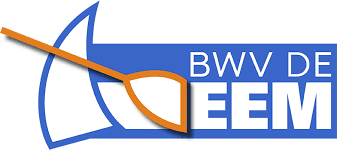 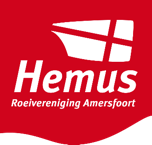 Inschrijfformulier Eemlintrace 14 April 2019Naam Ploeg:Naam Vereniging: Boottype: Bootnaam: (bij meerdere inschrijvingen voor dezelfde boot, zal er geloot worden)Captain: Email: 0 	Wij kiezen de ecovariant met fietsen tussendoor (zo ja, graag aankruizen)Inschrijfgeld bedraagt € 5 per deelnemer. Per ploeg cash te voldoen op 14 april.Dit inschrijfformulier uiterlijk 11 april 2019 ingevuld mailen naar wedstrijden@bwvdeeem.nl ovv “Inschrijving Eemlintrace” of in het laatje van de wedstrijdcommissie bij BWV de Eem.
              .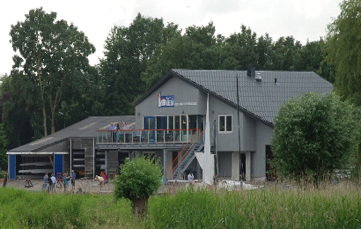 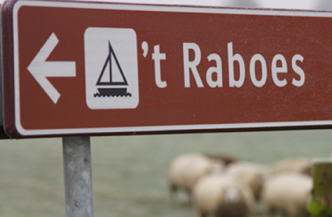 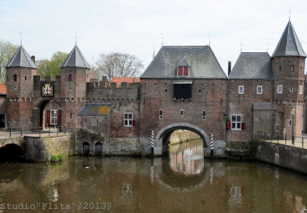 Naam deelnemerM/VGeboortedatumRoeiers Blok 1 en 3Stuur Blok 1 en 3Roeiers Blok 2 en 4Stuur Blok  2 en 4